Персональные данные выпускника: Опыт работы: Период работы: май 2022 год- 2023г.Должность: лаборант по физико-механическим испытаниям 8 разряда.Организация: Богдановичское ОАО «Огнеупоры».Личные качества: Пунктуальность, ответственность, уравновешенность, дружелюбие.Дополнительные сведения: Владение компьютером на базовом уровне пользования (Microsoft Word, Microsoft Office) .Профессиональные навыки: Опыт работы в программе 1С, Директум.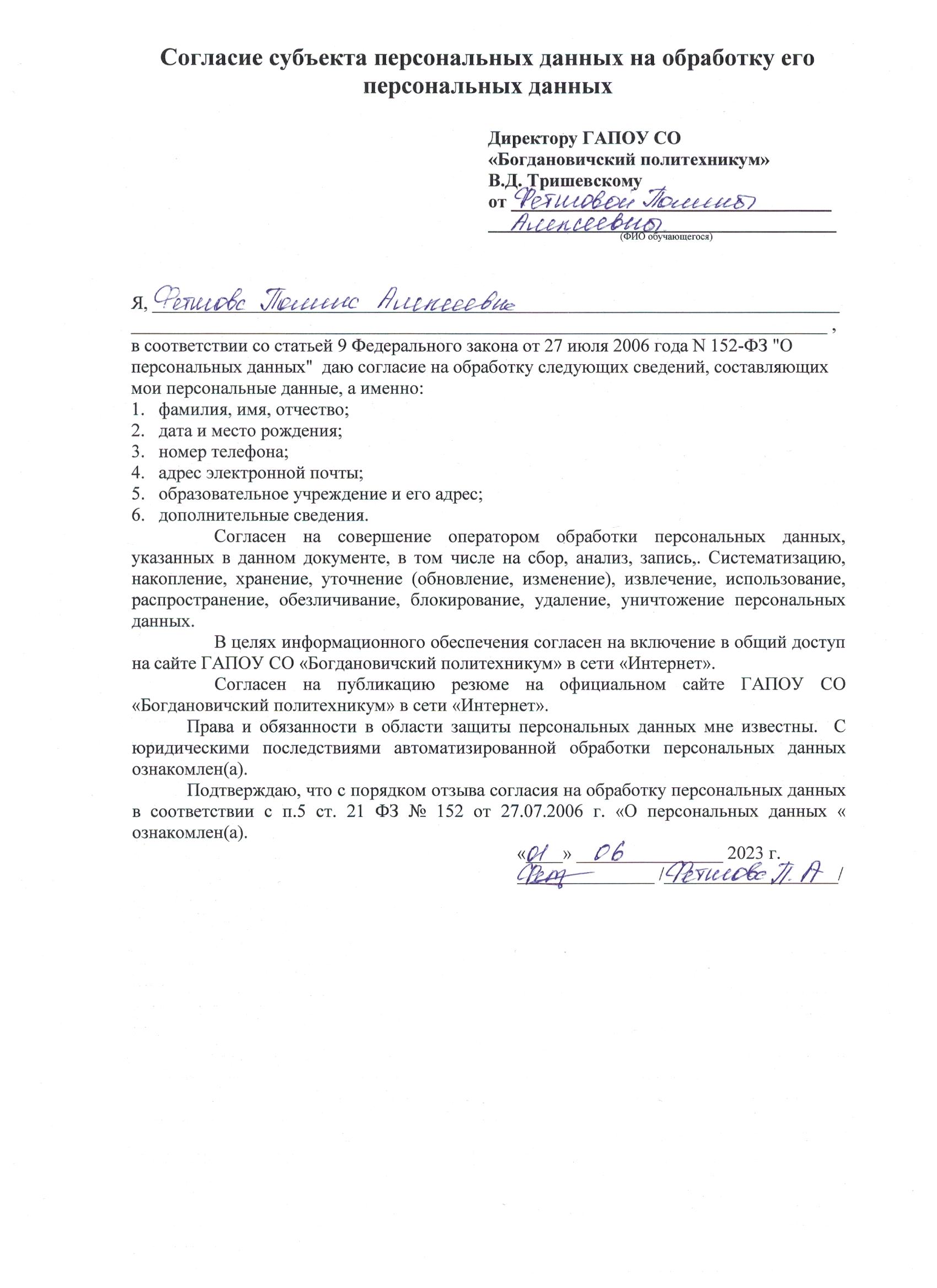 Ф.И.О.: Фетисова Полина Алексеевна Дата рождения: 23.12.2002 г.Свердловская область,  г. Богданович, Телефон:89505633299Адрес эл. почты: polinafetisova019@gmail.comУчебное заведение:ГАПОУ СО «Богдановичский политехникум»Специальность: “Производство тугоплавких неметаллических и силикатных материалов и изделий”Квалификация: Техник технолог 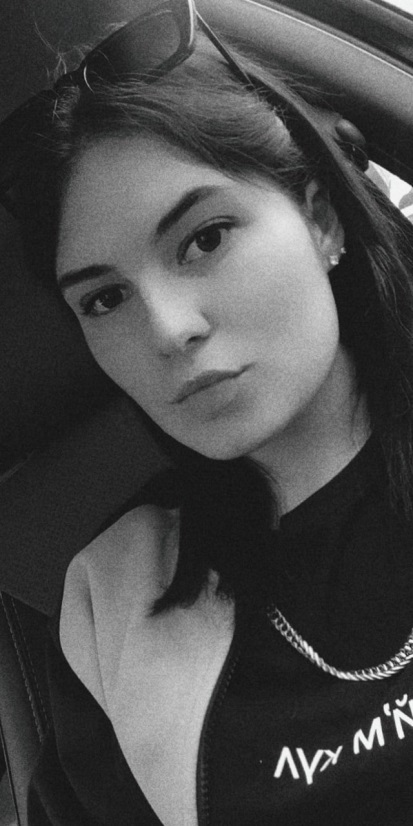 